第１３回　高校生の科学研究発表会＠茨城大学　　実施要項　　　　　主催：　茨城大学理学部　　　　　　　共催：　茨城県教育委員会　　　　　　　　　茨城県高等学校文化連盟 自然科学部会茨城大学理学部では、高校生の「なぜだろう」にチャレンジする心を育み、将来の科学を担う人材養成を支援するため、近隣の高校生による科学研究発表会を下記のとおり開催いたします。大学で第一線の研究を行っている教員や研究者によるコメントは、みなさんの研究をさらに発展させる一助になるものと信じております。なお今回も、新型コロナウイルス感染拡大防止及び来場者の安全を考慮し、本学講堂（536名収容）を会場とし、来場者を200名以内に制限致します。ご応募をお待ちしております。記第13回　高校生の科学研究発表会＠茨城大学開催日時：令和5年（2023年）1月7日（土）9:15〜16:45（予定）　場所：茨城大学水戸キャンパス講堂（水戸市文京2-1-1）プログラム予定：（応募件数やCOVID-19対策等で若干変更する可能性があります）：8:45　受付開始(受付は12:00まで)9:15　開会式9:30～11:10　口頭発表(8題程度、1会場) 11:20〜12:00　ポスター紹介12:00～13:00　昼食・ポスター閲覧13:00～15:25　口頭発表(12題程度、1会場) 15:25～16:15　ポスター発表16:20～16:45　閉会式（講評・表彰）16:45　閉会(閉会後にポスター撤去)表彰：数学・情報数理、物理学、化学、生物科学、地球環境科学の各分野の理学部教員による研究内容及びプレゼンテーションの審査を行い、口頭発表3件程度、ポスター発表2件程度を優秀発表として表彰する予定です。【日程】発表申し込み期限　　　　　　　　11月 14日（月）　　　　事前選考・発表番号通知　　　　　11月 28日（月）　　　　抄録集原稿提出・来場者登録期限　12月  5日（月）　　　　口頭発表スライド提出期限　　　　12月 26日（月）【COVID-19対策】新型コロナウイルス感染拡大防止及び来場者の安全を考慮し、以下の対策を実施します。・全体で口頭発表20題程度、ポスター発表30題程度、合わせて50題程度とします。来場者は原則として発表する生徒のみとし、多数の連名であっても来場は、口頭発表は各演題3名まで、ポスター発表は各演題2名までに制限します。引率教員も各校1名までとします。来場生徒、引率教員の名簿を事前に提出いただきます。・申し込み多数の場合は、学校ごとに口頭発表、ポスター発表の数を絞っていただきます。・ポスター討議は、密になることを避けて行っていただくようご配慮お願いします。・長距離の移動を避けるため、参加校は原則として、茨城県内、及び、隣接県（埼玉、栃木、福島、千葉）の学校に限定します。・参加校には生徒や教員の健康管理をお願いします。当日は入口での検温等をお願いします。学校でクラスターが発生した場合は来場をご遠慮いただく場合があります（その際は「中止」の場合に準じて、コメント提供などのフィードバックを致します）。・発表者、来場者は全員マスク着用とし、換気も十分に行います。手指消毒を徹底します。・午前午後にわたるため昼食を持参して下さい。密にならない昼食スペースを確保します。・COVID-19の状況が悪化した場合は中止とします。中止の場合は、事前に提出された抄録と発表スライド原稿（口頭発表はファイル事前送付なので）へのコメントを返すなど、フィードバックを提供します。よろしくご理解とご協力をお願いします。発表申し込みフォーム（締め切り11月 14日（月））https://forms.office.com/r/3YS3sbF3bp問い合わせ先：茨城大学理学部「高校生の科学研究発表会」事務局			　　　　　　　　　（担当：学術委員会）【e-mail】 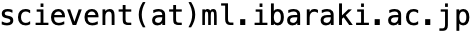 （メールの件名に「高校生科学研究発表会」と明記下さい。）【電話】 029-228-8333（代）第13回　高校生の科学研究発表会＠茨城大学　　募集要項【募集対象】茨城県および隣接各県の高校に通学する高校生による、課題研究、クラブ活動研究、個人研究など。ただし、最近1年以内に実施した実験や調査の結果を含むことが条件です。なお、個人研究については、所属する高校の理科・数学の担当教員を経由して発表申し込みをして下さい。※長距離の移動を避けるため、参加校は原則として、茨城県内、及び、隣接県（埼玉、栃木、福島、千葉）の学校に限定します。【募集件数】口頭発表（発表時間7分＋質疑応答3分の予定）20件程度※今回は口頭発表のポスター掲示はありません。　　　　　　ポスター発表30件程度※ポスター発表においても登壇いただき1分程度で内容を紹介いただきます。【発表申し込み方法】インターネット上の発表申し込みフォームに・発表希望形式（口頭・ポスター）　　　　　・発表者氏名（共同研究者を含めた全員の氏名）　・学校名　　　　　・研究課題名・研究課題の該当分野・発表内容の概要　　　　　・教員名・連絡先メールアドレス・連絡先電話番号　　　　を記入の上、送信して下さい。申し込み期限は11月14日（月）です。　　　　発表申し込みフォーム：　https://forms.office.com/r/3YS3sbF3bp【事前選考】発表申し込み多数の場合は、申し込み内容に基づき事前選考を行います。また、学校ごとに口頭発表、ポスター発表の数を絞っていただきます。　　　　　選考の結果は、連絡先へ11月 28日（月）までに通知します。【プログラム】発表会のプログラムおよび発表形式等は11月 28日（月）までに連絡先へメールにて通知致します。【抄録集原稿提出】Microsoft Word docx形式の指定様式を使用し、以下を記述して下さい。・研究課題名・発表者氏名・学校名（発表申し込み時と同一であること）・概要（発表要旨：様式の枠内に入るようにご記入下さい。抄録集にはそのままモノクロ印刷いたします。カラーなしでも理解可能な方法を工夫してください。）様式はホームページ(http://www.sci.ibaraki.ac.jp/events/pdf/RP-High2023-Announce.docx)からダウンロードできます。後日メールで案内される方法で12月 5日（月）までに送付して下さい。【来場者登録】感染拡大防止のため来場者を原則として発表する生徒のみとし、多数の連名であっても来場は、口頭発表は各演題3名まで、ポスター発表は各演題2名までに制限します。引率教員も各校1名までとします。インターネット上の来場者登録フォームで、来場生徒、引率教員の名簿を、12月 5日（月）までに登録して下さい。フォームのURLは、事前選考結果通知と共にお知らせします。【口頭発表スライド提出】発表会の円滑な進行のため、口頭発表の発表ファイル（PPTX, PPTまたはPDF）は事前に12月26日（月）までに送付いただきます。詳細は後日メールで案内いたします。【その他】・参加費は無料です。・来場者登録した方以外の来場はできません。・参加校には生徒や教員の健康管理をお願いします。当日は入口での検温等をお願いします。学校でクラスターが発生した場合は来場をご遠慮いただく場合があります（その際は「中止」の場合に準じて、コメント提供などのフィードバックを致します）。・来場者は全員マスクを着用して下さい。換気を十分に行い、手指消毒を徹底します。・午前午後にわたるため昼食を持参して下さい。密にならない昼食スペースを確保します。・COVID-19の状況が悪化した場合は発表会を中止とします。中止の場合は、事前に提出された抄録と発表スライド原稿へのコメントを返すなど、フィードバックを提供します。【提出物送付先および問い合わせ先】　　　　　茨城大学理学部「高校生の科学研究発表会」事務局			（担当：学術委員会）〔e-mail〕 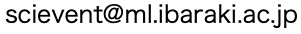 　※メールの件名に「高校生科学研究発表会」と記載してください。〔電話〕029-228-8333（代）（以下，抄録集原稿の様式：改ページを削除しないこと）抄録集原稿の様式（抄録集として公開します）（この行は削除して下さい）研究課題名〇〇〇〇発表者氏名茨城花子1)，水戸三郎1)，那珂光子2) ※全員記載のこと学校名1)茨城県立○○高等学校，2) △□高等学校　　＊全員が同一校の場合は、氏名と学校名の「番号」は不要概要（発表要旨）枠の大きさは変えず、1ページに収まるようにして下さい。図表を含めて構いません。フォントは自由ですが、サイズは10.5pt以上を推奨します。そのままモノクロで、抄録集として印刷します。写真や図を含める場合は、適宜圧縮し、全体のファイル容量が大きくならないようにご配慮をお願いします。Wordの「図の書式設定」などの機能を使って印刷に最適化していただきますと、品質を大幅に落とすことなく容量を減らすことが可能です。（極端に容量の大きなファイルは、抄録集をとりまとめる際に支障を来す要因となりうるので、ご協力をお願いします。）概要（発表要旨）枠の大きさは変えず、1ページに収まるようにして下さい。図表を含めて構いません。フォントは自由ですが、サイズは10.5pt以上を推奨します。そのままモノクロで、抄録集として印刷します。写真や図を含める場合は、適宜圧縮し、全体のファイル容量が大きくならないようにご配慮をお願いします。Wordの「図の書式設定」などの機能を使って印刷に最適化していただきますと、品質を大幅に落とすことなく容量を減らすことが可能です。（極端に容量の大きなファイルは、抄録集をとりまとめる際に支障を来す要因となりうるので、ご協力をお願いします。）